蘇澳數位機會中心週末開辦免費課程「社區遊程設計師」、「環景相機攝影」隨著網路科技日新月異，民眾普遍透過網路選擇出遊的景點、預定民宿與交通票券。有鑑於此，位於蘇澳鎮社福大樓的「蘇澳數位機會中心」，將於8/24(六)、8/31(六)週末開設免費的數位應用特色課程「社區遊程設計師」、「環景相機攝影」，歡迎有興趣的民眾報名參加。「蘇澳數位機會中心」由「蘇澳鎮公所」營運管理，除了提供16組桌上型電腦、平板電腦服務鎮內的民眾免費借用，每年度開辦120小時免費數位學習課程，暑假期間也陸續辦數位應用特色課程，教導民眾透過數位器材紀錄在地文化、特色產業與美食，應用在網路平台行銷在地特色。8/24(六)「社區遊程設計師」課程，時間是早上9:00到下午5:00，由林國賓、方子維兩位老師授課。上午課程由南方澳長大的林國賓老師帶領學員走讀南方澳，從最在地的通學步道回首南方澳往日風華，再到現今漁民日常真實生活，讓你知道來南方澳除了賞美景、吃海鮮，還有更多屬於南方澳漁港特有的文化底蘊。下午課程由方子維老師授課，教導學員當遊程設計師，設計遊程路線，並透過Google Map製作地圖，數位行銷地方觀光特色。8/31(六) 「環景相機攝影」，時間是早上9:00到下午4:00，由蘇澳鎮內知名攝影師潘佑升老師授課。將教授攝影美學、環景相機的操作，並帶領學員至蘇澳冷泉週邊特色景點拍攝照片，並於課程中互相分享拍攝成果，將優秀作品上傳社群平台公開展示。歡迎有興趣的民眾請上網報名，課程諮詢電話03-9903421分機203廖小姐、倪小姐(週一公休)。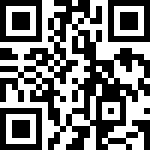 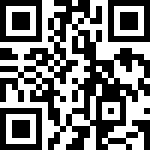 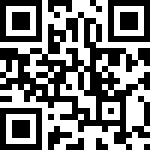 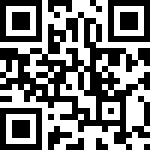 新聞連絡人：蘇澳鎮公所 廖美婷小姐03-9903421分機203，0938-611-600